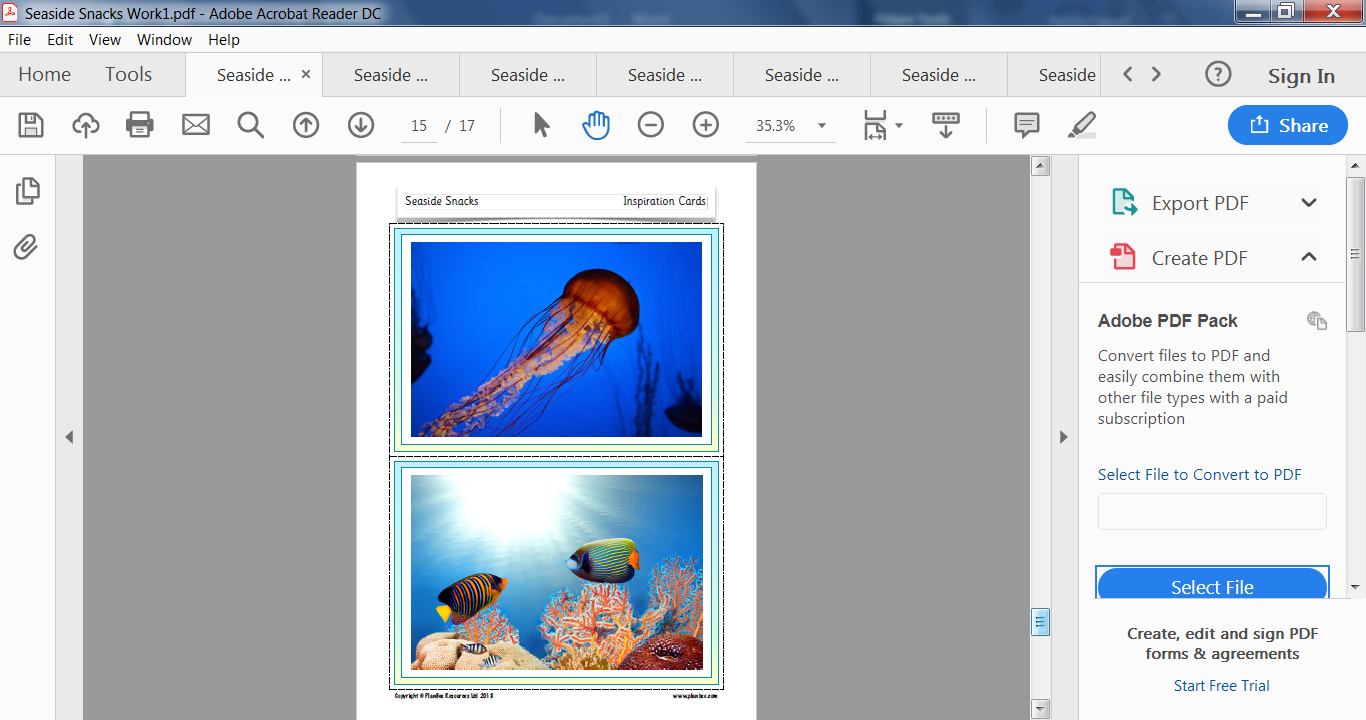 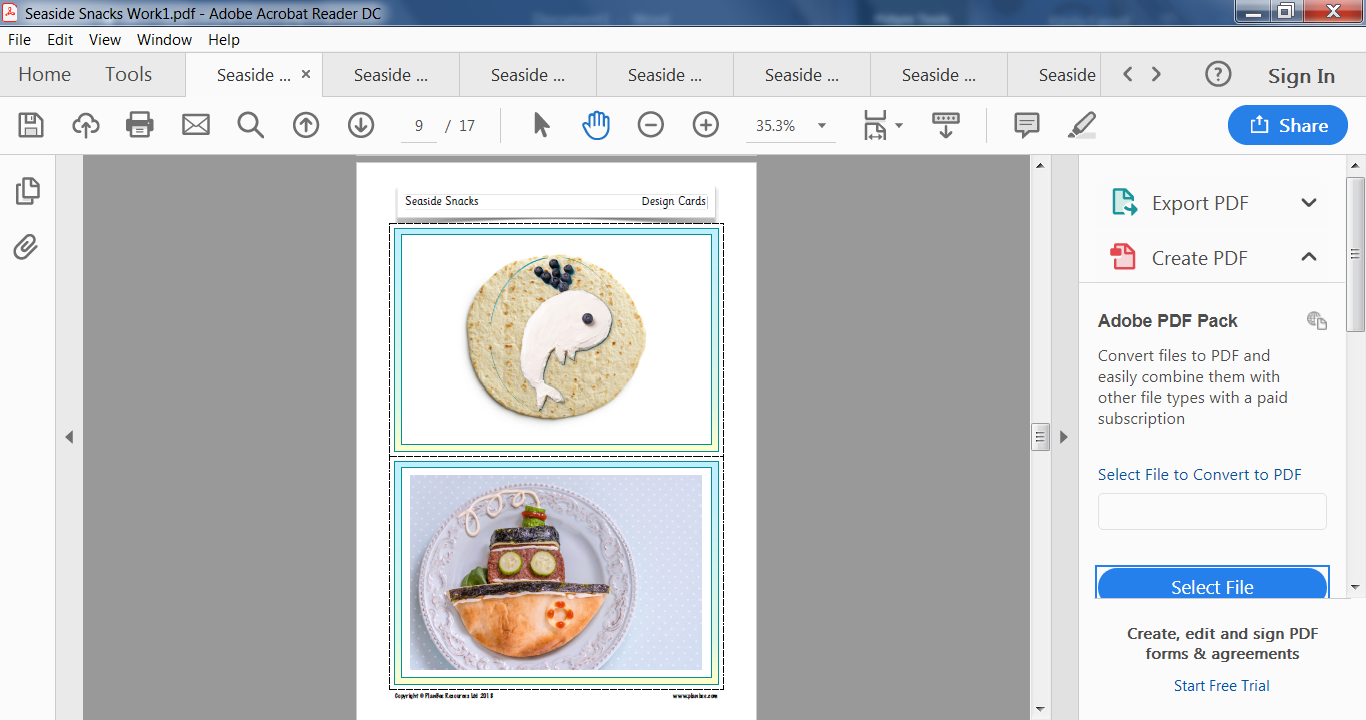 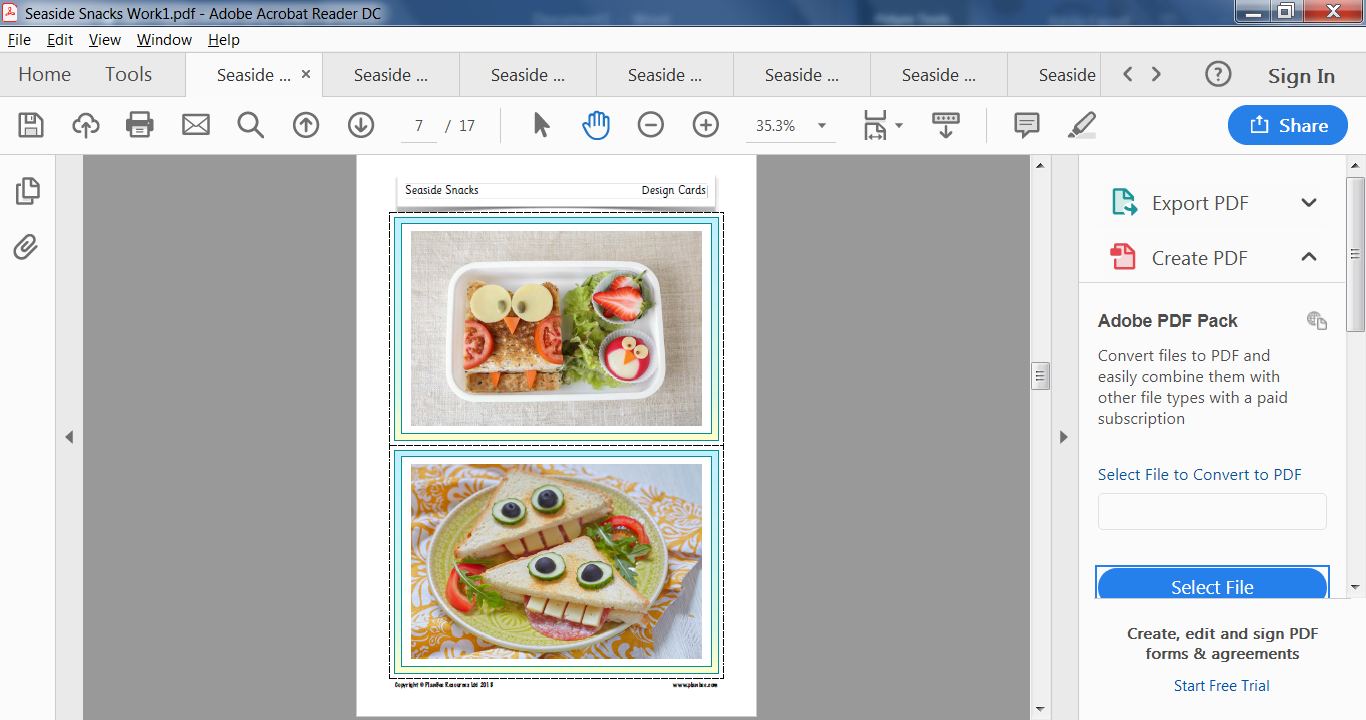 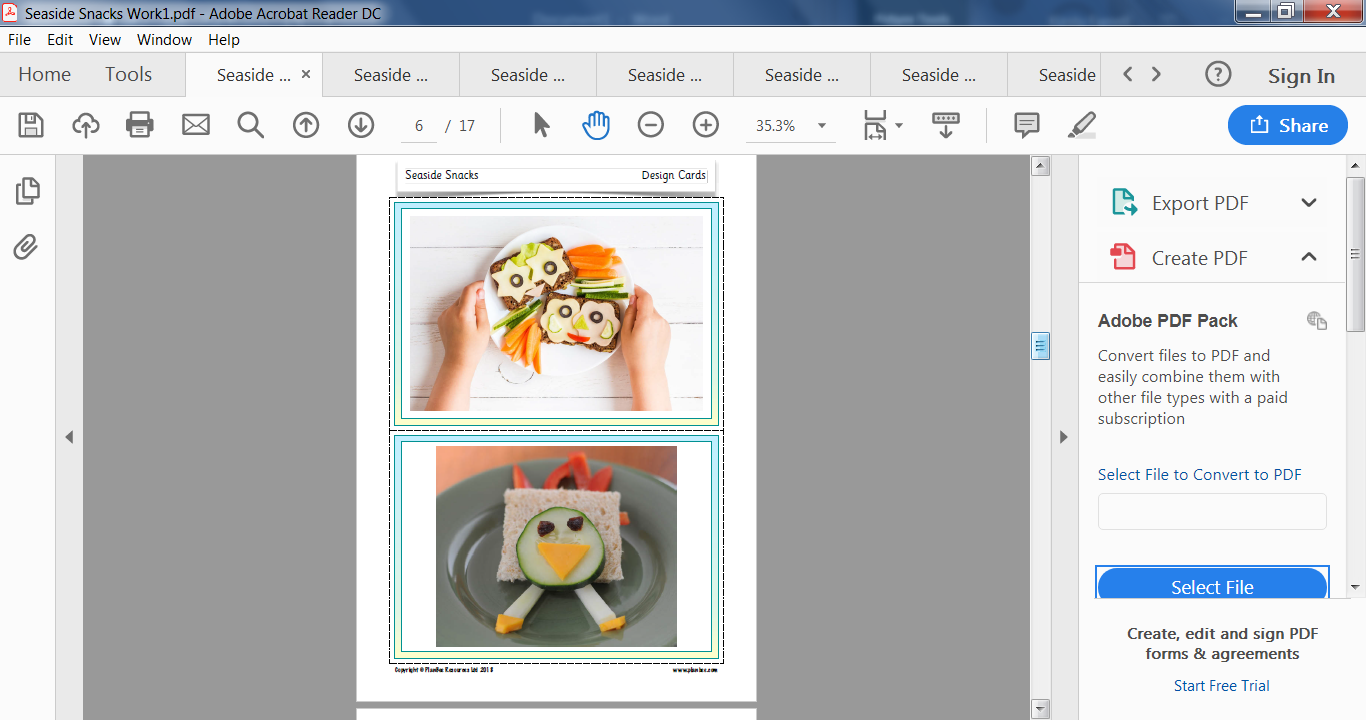 Please note your seaside snack doesn’t have to be a pinwheel.Your brief is 1. Savoury 2. Based on a sea creature. Get creative – Send your photos to Mrs FarrellI cant wait to see them!!!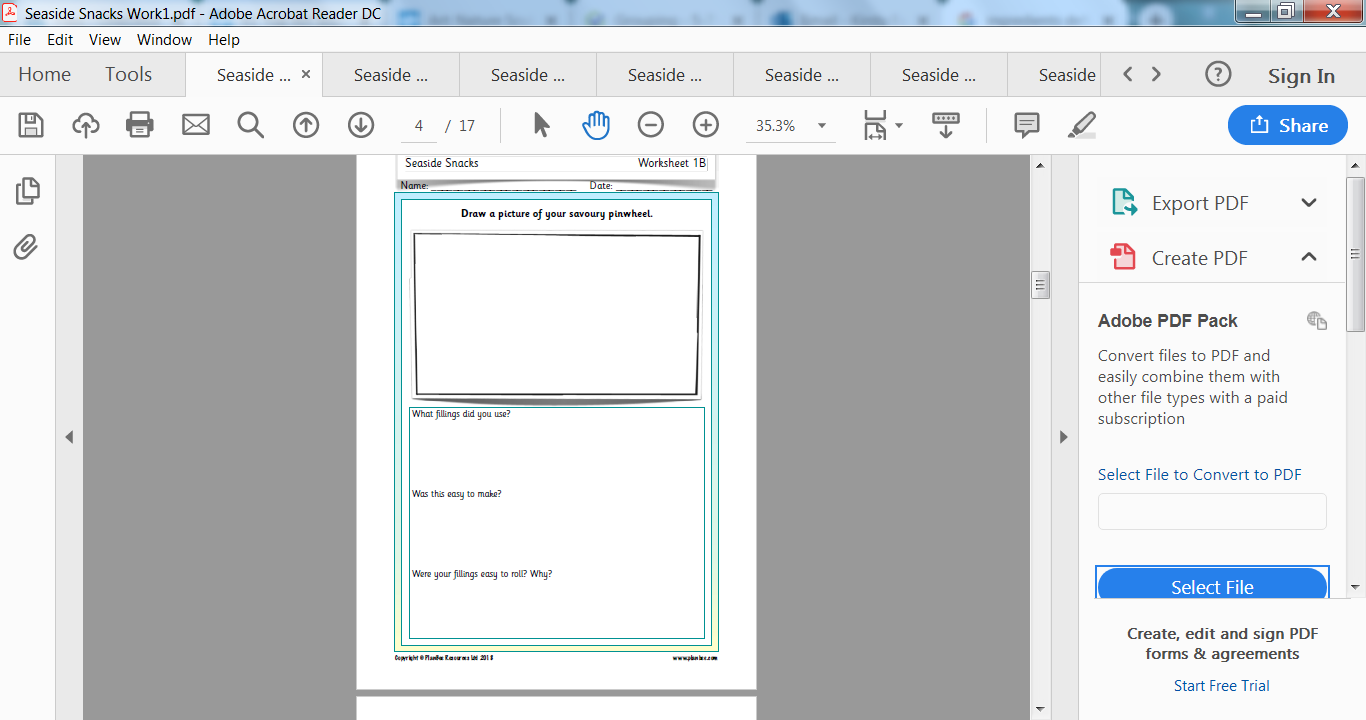 Instructions below are for bread pinwheel only. 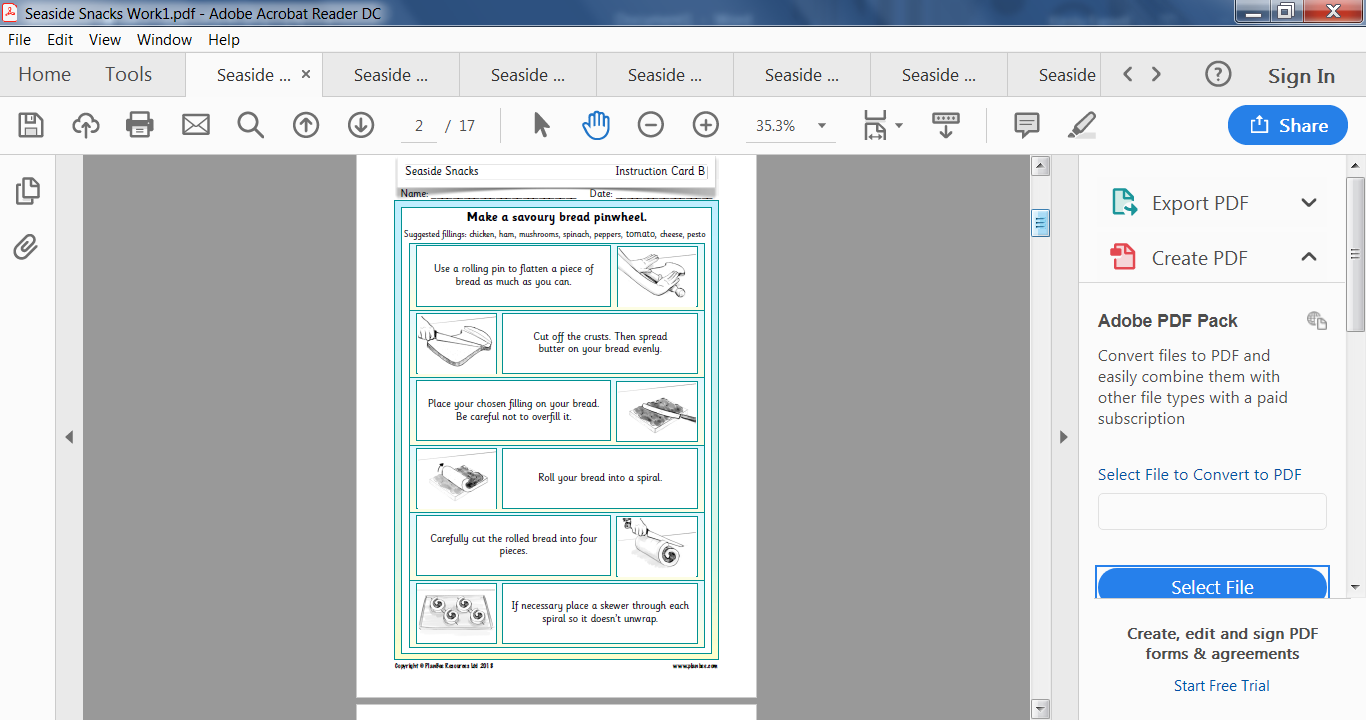 